MANDOPOP PHENOM JJ LIN & MULTIPLATINUM UK SONGSTRESS ANNE-MARIE UNVEIL EMOTIONAL BALLAD “BEDROOM”JJ LIN’S DEBUT ENGLISH VOCAL ALBUM LIKE YOU DO AVAILABLe now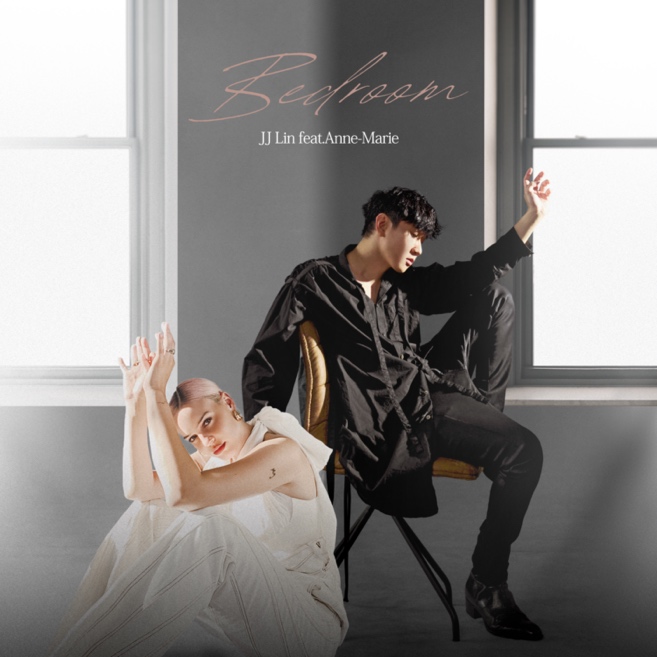 April 23rd, 2021 (Los Angeles, CA) – Mandopop phenomenon JJ Lin has united with multiplatinum British songstress Anne-Marie for a brand new single entitled “Bedroom”—available here via Warner Records. The song stands out as a highlight and hidden track of JJ’s debut English vocal album, Like You Do, available now.On the track, stark piano cuts through minimal production, allowing these two vocal dynamos to shine in an intimate call-and-response. Anne-Marie sets the scene as she confesses, “You’re crying in your bedroom, because I’ve gone and left you…don’t know what you’ve got until it’s gone.”  As the hook rings out, JJ Lin responds with emotionally charged verse, “You used to be the strongest of us two…now look at you sitting there.” It reflects an honest dialogue during a relationship at an impasse. Stay tuned for the premiere of the music video very soon.JJ Lin has amassed north of 100 billion streams worldwide.  Anne-Marie has notched a series of multiplatinum singles as well as gathering over 12 billion streams worldwide. This sizzling collaboration bridges genres and cultures as JJ recorded in Taipei and Anne-Marie worked out of London.Of the song, JJ commented, “I’ve been very impressed by Anne-Marie’s songwriting talent and stage presence, and I think she has the most angelic voice. I am truly honored to be working with her on such a beautiful song.”Anne-Marie added, “I’m a huge fan of JJ Lin’s and I’m so excited this has come together! I love ‘Bedroom.’ it’s such a special song to me, and he has made it sound even more beautiful!”Stay tuned for more from JJ Lin very soon.About JJ LinJJ Lin is a Singaporean singer-songwriter-producer who emerged to award-winning success with his 2003 debut, Music Voyager. His popularity soared throughout Asia with his consistent chart toppers throughout his illustrious career of 18  years, making him one of the most sought-after artistes in the region. Known for his stellar live performance and expansive vocal range, JJ has clocked more than 100 billion streams on music platforms worldwide. As a versatile performer, JJ has collaborated with A-listers such as Jason Mraz, Jung Yong-Hwa of CNBLUE, MAYDAY, Luis Fonsi, Ayumi Hamasaki, Hiroshi Fujiwara, Jackson Wang and many more. When JJ is not singing or producing, he is an entrepreneur with a broad spectrum of businesses under his belt. His businesses includes his management and production arm JFJ Productions -  also home to Asia’s state-of-the-art studio Sanctuary, award-winning gaming squad in China & S.E.A, Team SMG, lifestyle apparel brand SMG and artisanal coffee brand Miracle Coffee, with outlets in Taiwan and China.About Anne-MarieAnne-Marie’s rise to stardom has been nothing short of meteoric. She has surfaced as a ubiquitous, unshakable, and undeniable voice in pop music worldwide. She remains renowned for witty lyrics, powerhouse vocals, confessional delivery, playful presentation, and irresistible hooks. Since making her debut in 2013, the singer and songwriter has achieved consistent multiplatinum success, tallied over 12 billion-plus streams, crowned 2018’s biggest-selling debut artist in the UK with her breakthrough album Speak Your Mind and maintained a spot in Top 100 of Spotify’s “Most Listened-To Artists in the World.”  Earlier this year, Anne-Marie teamed up with KSI and Digital Farm Animals for “Don’t Play,” joined Nathan Dawe and MoStack on the recently released “Way Too Long” and wrapped her first season as a judge on The Voice UK. Anne-Marie is currently recording her second studio album due later this year.# # #Follow JJ Lin: Facebook | Instagram | Twitter | TikTok | WeiboFollow Anne-Marie: Facebook | Instagram | Twitter | TikTok | WeiboJJ Lin/Anne-Marie Press Contact:Darren Baber / Warner Records / Darren.Baber@warnerrecords.com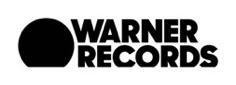 